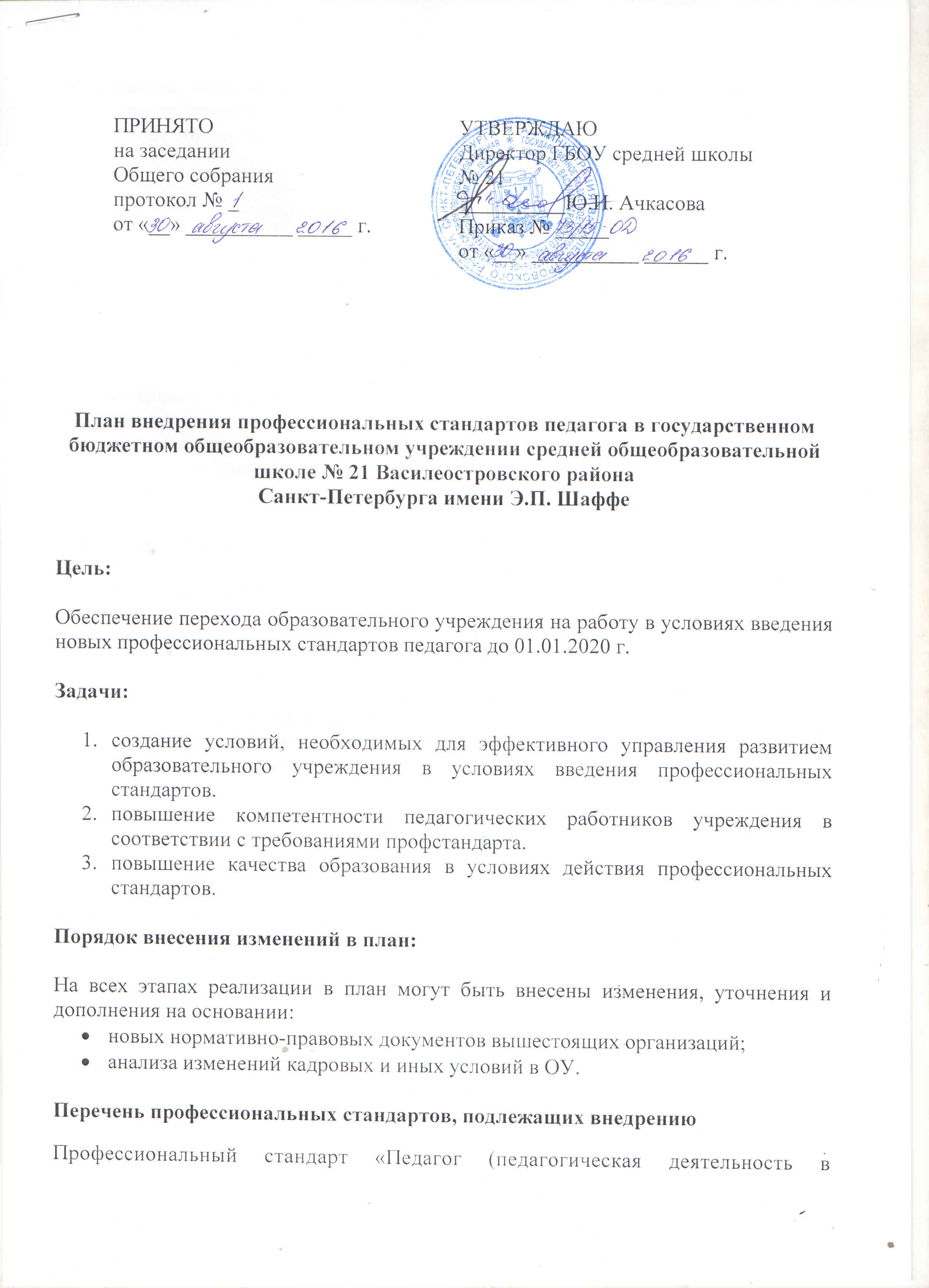 План внедрения профессиональных стандартов педагога в государственном бюджетном общеобразовательном учреждении средней общеобразовательной школе № 21 Василеостровского района Санкт-Петербурга имени Э.П. ШаффеЦель: Обеспечение перехода образовательного учреждения на работу в условиях введения новых профессиональных стандартов педагога до 01.01.2020 г.Задачи:создание условий, необходимых для эффективного управления развитием образовательного учреждения в условиях введения профессиональных стандартов.повышение компетентности педагогических работников учреждения в соответствии с требованиями профстандарта.повышение качества образования в условиях действия профессиональных стандартов.Порядок внесения изменений в план:На всех этапах реализации в план могут быть внесены изменения, уточнения и дополнения на основании:новых нормативно-правовых документов вышестоящих организаций;анализа изменений кадровых и иных условий в ОУ.Перечень профессиональных стандартов, подлежащих внедрениюПрофессиональный стандарт «Педагог (педагогическая деятельность в дошкольном, начальном общем, основном общем, среднем общем образовании; воспитатель, учитель)», утвержден приказом Министерства труда и социальной защиты Российской Федерации от «18» октября 2013 г. № 544нПрофессиональный стандарт «Педагог дополнительного образования детей и взрослых», утвержден приказом Министерства труда и социальной защиты Российской Федерации от «08» сентября 2015 г. № 613нПрофессиональный стандарт «Педагог-психолог психолог в сфере образования)» УТВЕРЖДЕН приказом Министерства труда и социальной защиты Российской Федерации от «24» июля 2015 г. № 514нЭтапы внедрения профессионального стандарта1 этап. Подготовительный: проведение мероприятий информационного сопровождения, разработка нормативно-правовых актов (сентябрь 2016 - май 2017 года);2 этап. Ресурсный: проведение мероприятий, направленных на улучшение материально-технической базы ОУ, развитие компетенций педагогов (июнь 2017 – май 2019 года).3 этап: ВнедрениеВнедрение профессиональных стандартов в учреждении (июнь 2019 – декабрь 2019)Перечень локальных нормативных актов и других документов организации, подлежащих изменению в связи с учетом положений профессиональных стандартов, подлежащих применению: должностные инструкции (на предмет приведения трудовых функций в соответствие с профстандартом);соглашение об изменении определенных сторонами условий трудового договора (если применение профессионального стандарта приведет к изменению трудовых функций, ранее выполняемых работником) коллективный договор; правила внутреннего трудового распорядка; положение об оплате труда; трудовые договора; регламент проведения аттестации педагогов на соответствие занимаемой должности; положение о стимулирующих выплатах.План мероприятия по внедрению профессионального стандарта и сроки реализацииОжидаемые результаты:-приведение в соответствие нормативно-правовой базы и кадрового потенциала ОУ требованиям новых профессиональных стандартов;-повышение профессиональной компетентности педагогов;-повышение образовательных результатов учащихся в урочной и внеурочной деятельности;- повышение удовлетворенности качеством образования всех участников образовательного процесса-обеспечение учащихся доступностью качественного образования в соответствии с требованиями федерального государственного образовательного стандарта.ПРИНЯТО 
на заседании Общего собрания протокол № _ от «__» __________ _____ г.УТВЕРЖДАЮДиректор ГБОУ средней школы № 21 __________Ю.И. АчкасоваПриказ № _____ от «__» __________ ______ г.№Название мероприятияОтветственное лицоСроки1. Создание рабочей группы по внедрению профессиональных стандартовДиректор ОУСентябрь-декабрь 2016 3. Обсуждение темы «Профессиональный стандарт: вызовы и перспективы» на педагогическом совете, изучение содержания профессиональных стандартов на заседаниях МОДиректор ОУ, зам. директора по УМР, ВРСентябрь-декабрь 2016Обеспечение свободного доступа к информации о профессиональном стандарте. Размещение материалов на официальном сайте образовательной организации.Отв. за сайтСентябрь-декабрь 2016Информирование органов государственно-общественного управления о переходе педагогов на профстандартыДиректор ОУСентябрь-декабрь 2016Анализ штатного расписания и трудовых договоров на предмет наименования должностей Директор ОУ, зам. директора по УМРСентябрь-декабрь 2016Анализ, разработка и внесение изменений в локальные акты и нормативно-правовые документы ОУ согласно перечню, приведенному выше.Директор ОУ, зам. директора по УМР, ВР, специалист по кадрамПоэтапно, сентябрь 2016 – июнь 2019Выявление соответствия профессиональных компетенций педагогов-сотрудников ОУ профстандартам.Директор ОУ, зам. директора по УМР, ВРДо 1 сентября 2017Проведение с педагогами собеседования по вопросам планов и перспектив их работы в ОУ к 2020 году, необходимости прохождения профессиональной подготовки, повышения квалификацииДиректор ОУ, зам. директора по УМР, ВРДо 1 сентября 2017Определение необходимости повышения квалификации и профессиональной переподготовки сотрудников, разработка и корректировка плана повышения квалификации. Создание условий для реализации индивидуальной образовательно-методической траектории педагога, в т.ч. с использованием ресурсов сетевого взаимодействия, ресурсов дистанционного обучениязам. директора по УМРДо 1 сентября 2017Проведение мероприятий по развитию социального капитала в организацииДиректор ОУ, зам. директора по УМР, ВРСентябрь 2016 – июнь 2019Осуществление приема сотрудников на работу в ОУ на основании требований профстандартовДиректор ОУС января 2017Планирование ежегодной работы методических объединений с учетом плана внедрения и требований проф. стандартовРуководители методических объединенийСентябрь 2016 – июнь 2019Организация сопровождения профессионального развития молодых педагоговзам. директора по УМРЕжегодноАнализ имеющихся и привлечение/создание новых информационных и материально-технических ресурсов для реализации профессиональных стандартов.Директор ОУ, зам. директора по УМР, ВРЕжегодно